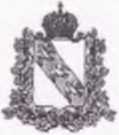 АДМИНИСТРАЦИЯ
КУРСКОЙ ОБЛАСТИКОМИТЕТ ПРОМЫШЛЕННОСТИ,
ТОРГОВЛИ иПРЕДПРИНИМАТЕЛЬСТВА
КУРСКОЙ ОБЛАСТИ305000, г. Курск, ул. Горького, д. 34
тел.: +7 (4712) 70-10-07, факс: +7 (4712) 70-24-33
e-mail: kpr@rkursk_ruОт  14.04.2021 №06.3-05-11/1585Руководителям предприятий
(по списку)На №отпредприятие в сфере легкойПредприятие «Сириус» - малоепромышленности по изготовлению спецслежлф.На сегодняшний день предприятие работает и развивается, имеется собственный конструкторский отдел, закройный цех, производство укомплектовано современным швейным оборудованием для пошива изделий любой сложности.	IВ текущем году ООО «Торговый дом Сирйус» реализовало инвестиционный проект по созданию первого на территории Курской области производства по выпуску респираторов разных классов защиты (JTPl, FFP2, FFP3) с клапаном и без клапана выдоха хтя медицинских учреждений, различных отраслей промышленности (чугуно- и сталелитейное производство, судостроение, производство огнеупорных кирпичей и огнеупорных материалов, базовая обработка металлов. производство порошкообразных химикатов, фармацевтической и горнорудной промышленности), строительной и сельскохозяйственной отраслей и гражданского населения.Просим рассмотреть возможность сотрудничества с предприятием ООО «Торговый дом «Сириу с».Контактное лицо: генеральный директор ООО «Торговый дом «Сириус»Сидоров Максим Алексеевич, тел. 8-919-214-09-Председатель комитетаМ.Н. АксёновА.Н. Шехорчова
8(4712)70-71-10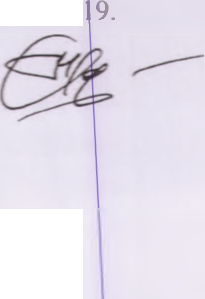 